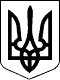 Петрівська селищна рада
Олександрійського району
Кіровоградської областіДВАДЦЯТЬ ДРУГА СЕСІЯПро внесення змін та доповнень до програми соціального захисту малозабезпечених верств населення Петрівської селищної ради на    2022 рік Розглянувши пропозицію Петрівського селищного голови Світлани Тилик від           29 березня 2022 року № 01-17/720/1, відповідно до підпункту 22 пункту 1статті 26 Закону України «Про місцеве самоврядування в Україні», статтей 9,11 Закону України «Про державне прогнозування та розроблення програм економічного і соціального розвитку України», на підставі постанови Кабінету Міністрів України від 26 квітня 2003 року № 621 «Про розроблення прогнозних і програмних документів економічного і соціального розвитку та складання проекту державного бюджету», законів України «Про статус ветеранів війни,гарантій їх соціального захисту», «Про правовий режим воєнного стану», «Про основні засади соціального захисту ветеранів праці та інших громадян похилого віку в Україні», «Про основи соціальної захищеності осіб з інвалідністю в Україні», «Про статус та соціальний захист громадян, які постраждали внаслідок Чорнобильської катастрофи», «Про реабілітацію жертв репресій комуністичного тоталітарного режиму 1917-1991 років», «Про соціальний і правовий захист військовослужбовців та членів їх сімей», «Про реабілітацію осіб з інвалідністю в Україні», «Про державну соціальну допомогу сім’ям з дітьми», «Про державну соціальну допомогу особам з інвалідністю з дитинства та дітям з інвалідністю», «Про психіатричну допомогу», «Про державну соціальну допомогу особам, які не мають права на пенсію та особам з інвалідністю», «Про соціальні послуги та інших, що гарантують соціальні права, передбачені Конституцією України, зі змінами і доповненнями, Указу Президента України від 24 лютого 2022 р. № 64 «Про введення воєнного стану в Україні», на підставі висновків та рекомендацій постійної комісії селищної ради з гуманітарних питань від 04 квітня 2022 року № 139 та з метою удосконалення системи надання адресної допомоги умов проживання найбільш вразливим верствам населення Петрівської селищної територіальної громади та внутрішньо переміщеним особам, Петрівська селищна рада	ВИРІШИЛА:Внести зміни та доповнення до програми соціального захисту малозабезпечених верств населення Петрівської селищної ради на 2022 рік (далі – Програма), затвердженої рішенням Петрівської селищної ради від 23 грудня 2022 року № 3615/8, виклавши її в новій редакції (додається).Петрівський селищний голова					Світлана ТИЛИК28300, вул. Святкова 7, смт Петрове, Олександрійський р-н., Кіровоградська обл.
тел./факс: (05237) 9-72-60, 9-70-73 е-mail: sel.rada.petrovo@ukr.net код в ЄДРПОУ 04364199ВОСЬМОГО скликанняВОСЬМОГО скликанняВОСЬМОГО скликанняВОСЬМОГО скликанняВОСЬМОГО скликанняРішенняРішенняРішенняРішенняРішеннявід 04  квітня  2022  року№ 3913/8смт Петровесмт Петровесмт Петровесмт Петровесмт Петрове